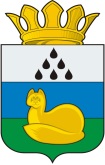 Администрация 
Уватского муниципального районаПостановление____________ 2016 г.	с. Уват	№___О внесении изменений в постановление администрации Уватского муниципального района от 25.12.2015 № 233 «О закреплении полномочий администратора доходов бюджета Уватского муниципального района и бюджетов сельских поселений на 2016 год»  В соответствии со статьей 160.1. Бюджетного кодекса Российской Федерации, приказом Минфина России от 01 июля 2013 года № 65н «Об утверждении Указаний о порядке применения бюджетной классификации Российской Федерации», решением Думы Уватского муниципального района от 11 июня 2010 года № 448 «Об утверждении Положения о бюджетном процессе в Уватском муниципальном районе», решением Думы Уватского муниципального района от 03 декабря 2015 года № 21 «О бюджете Уватского муниципального района на 2016 год и на плановый период 2017 и 2018 годов» (в редакции решений Думы Уватского муниципального района от 23.12.2015 № 41, от 29.01.2016 № 49, от 17.03.2016 № 56) и в целях закрепления за администрацией Уватского муниципального района полномочий по осуществлению функций администратора доходов по главе 287 «Администрация Уватского муниципального района» бюджета Уватского муниципального района и бюджетов сельских поселений: 1. Внести в постановление администрации Уватского муниципального района от 25 декабря 2015 года № 233 «О закреплении полномочий администратора доходов бюджета Уватского муниципального района и бюджетов сельских поселений на 2016 год» (далее по тексту – Постановление) следующие изменения:а) в приложении к Постановлению строку:изложить в следующей редакции:2. Организационному отделу администрации Уватского муниципального района (Герасимова Е.Ю.) настоящее постановление:а) обнародовать путем размещения на информационных стендах в местах, установленных администрацией Уватского муниципального района;б) разместить на сайте Уватского муниципального района в сети «Интернет».3. Настоящее постановление вступает в силу со дня его подписания.4. Контроль за исполнением настоящего постановления возложить на начальника отдела финансов администрации Уватского муниципального района.Глава	А.М. ТулуповМедведева Ирина Михайловна
8 (34561) 28026 2871 14 06313 05 0000 120Плата за увеличение площади земельных участков, находящихся в частной собственности, в результате перераспределения таких земельных участков и земель (или) земельных участков, государственная собственность на которые не разграничена и которые расположены в границах межселенных территорий муниципальных районов<**>2871 14 06313 05 0000 430Плата за увеличение площади земельных участков, находящихся в частной собственности, в результате перераспределения таких земельных участков и земель (или) земельных участков, государственная собственность на которые не разграничена и которые расположены в границах межселенных территорий муниципальных районов<**>